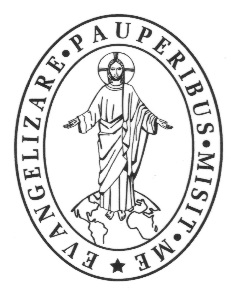 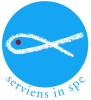 Misijná spoločnosť sv. Vincenta de PaulSlovenská provinciaP. Milan Grossmann CMduchovný moderátor Spolku sv. Vincenta de Paul na Slovensku______________________________________________________________Členom Spolku sv. Vincenta de Paul na SlovenkuV Bratislave, 25. októbra 2019Frederikova modlitba v Lorete„Dalo by sa povedať, že si, Mária, umiestnená vo výške nad nami, aby tí, ktorí sa pred tebou modlia, vedeli, že sa musia ešte namáhať pri vykonávaní krokov na ceste k dosiahnutiu neba.“ (bl. Frederik Ozanam)Milí členovia Spolku sv. Vincenta de Paul, bratia a sestry, dovoľte mi pozdraviť vás práve citovanými slovami  bl. Frederika Ozanama, ktorými vyjadril svoje dojmy, keď meditoval pred Svätým domom v talianskom Lorete. Svätým domom sa nazýva malý domček, ktorý sa nachádza vo vnútri veľkej baziliky, ktorá bola okolo neho postavená. Je svätý, lebo podľa tradičného vysvetlenia je nazaretským rodným domom Panny Márie, je domom, v ktorom sa Panna stala Matkou, je domom, v ktorom sa Slovo stalo telom, a je domom, ktorý bol podľa tradičného vysvetlenia zázračne v roku 1292 anjelmi prenesený na územie dnešného mesta Loreto. Do tohto mariánskeho pútnického miesta putoval aj bl. Frederik spolu so svojimi rodičmi v roku 1833. Spolok sv. Vincenta de Paul v Taliansku organizoval v čase 4.-6.októbra 2019 celonárodné stretnutie práve na spomínanom mieste, aby členovia, ktorí sa z rôznych kútov Talianska zišli v počte približne 500 bratov a sestier, kráčali po stopách bl. Frederika a inšpirovali sa osobitne jeho mariánskou úctou. Absolvoval som túto púť medzi nimi s myšlienkou spoznať našich talianskych kolegov, odovzdať im pozdravy a nakoľko to moje aké-také znalosti talianskeho jazyka umožňujú, nechať sa inšpirovať a možno započať vzájomnú spoluprácu. Púť mala názov Mária, most ľudskosti Cirkvi a sveta, a jej cieľom bolo opakovane volať po dôležitosti stavania mostov. Účastníci púte chceli spojiť túžbu modliť sa s uvedomením si dôležitosti našej úlohy v sociálnej oblasti. Most mal spojiť nebo so zemou. Mostom je Mária pozorná na Božie slovo. Púť mala poslúžiť k znovu nájdeniu seba a našej duchovnej dimenzie, často narušenej rozptyľovaním, čo je chudoba tohto búrlivého sveta zameraného na individualizmus a čiastočnosť. Mostom mala byť modlitba, citlivé spojenie priateľstvom a bratstvom, aby sme budovali most lásky medzi nami vincentskými dobrovoľníkmi, sestrami a bratmi, a boli napokon dôveryhodnými svedkami pokoja. Zazneli prednášky, postrehy, modlitby, medzi ktorými vynikala bohatá nočná modlitbová pobožnosť posvätného ruženca na preplnenom námestí organizovane kráčajúc s lampiónmi v rukách.Prezident Spolku sv. Vincenta de Paul Talianska Antonio Gianfico spomenul slová pápeža Františka, ktorý prirovnal Máriu k influencerovi (vplyvnému človekovi). Mária je Boží influencer. Nie preto, že by sa dala porovnávať cez dobové sociálne siete, ale preto, že bez toho, že by bola chcela alebo hľadala, stala sa ženou, ktorá mala a má najväčší vplyv na históriu ľudstva. Mária je Matkou. Je príkladom matky pre každú ženu v každom čase, ona vo svojom srdci a v skrytosti prijíma Boha, aby vo svojej ľudskosti nás učila božej sile prejavovanej v dávaní lásky odlišným spôsobom než tí, ktorí v súčasnosti ovplyvňujú ľudské rozhodnutia a smerovania v našej spoločnosti trpiacej chorobou zvanou protagonizmus (potrebou vyniknúť) a chorobou zvanou túžba po moci. Naproti tomu, našim svätým vplyvom má byť, aby každý vo svojich podmienkach sa stal tvorcom mostov ľudskosti vo viere a láske jedného k druhému, jedných k druhým.Do rúk sa mi tam dostala tematická brožúra, ktorá uverejňovala obsah listu, ktorý bl. Frederik písal svojmu priateľovi Dufieux a cez ktorý spoznávame Frederikovu pokoru i vieru: „...Žiadali ste ma o dve veci -  o modlitbu pri Madone v Lorete a list. Plním obe. Kľačiac vo Svätom dome, v ktorom sa uskutočnilo veľké tajomstvo, keď sa Boh stal človekom, som sa modlil za mojich priateľov a zvlášť za vás tú modlitbu, ktorá je tak drahá Panne Márii Rozpomeň sa, ktorú som vám sľúbil, a ktorá z mojich úst vychádzala určite chladne a neplodne, ale mám nádej, že predsa vystupuje k Bohu vďaka svätej obeti konanej na oltári a vďaka horlivosti mnohých pútnikov.“Drahí slovenskí členovia nášho Spolku, snažme sa prosím spolu s bl. Frederikom pestovať podobné vzájomné duchovné priateľstvo. Nech nás nič neznechutí, ani slabosť naša či druhých, ani často ako si myslíme povrchnosť našich modlitieb či pocit ich zbytočnosti, ale s otvoreným a aktívnym srdcom čakajme na zázraky, ktoré milosrdný Boh môže denne konať, ak svoje námahy a celý život spojíme s eucharistickou obetou Ježiša Krista. Každá svätá omša, každé misijné dielo, čo ako nenápadné, každá modlitba, každý dobrý skutok, nech je miestom živého stavebného ruchu, kedy s Božou milosťou budujeme naše „slovenské Loreto“ – svätý dom otvorenosti voči Duchu Svätému, skrytej práce a lásky.Uplynul jeden rok od začatia mojej služby duchovného moderátora. Chcem vám preto poďakovať za vaše spoločenstvo, za každú modlitbu, za pekné projekty, ktoré ste s Božou pomocou vytvorili či zveľadili a vyprosiť nám všetkým na príhovor nebeskej Matky, sv. Vincenta a bl. Frederika Ozanama dary Ducha Svätého a hojnosť Božieho požehnania pre nasledovanie Ježiša Krista, evanjelizátora chudobných. Napokon vás prosím o modlitbové sprevádzanie prebiehajúceho náročného ale i krásneho projektu Putovania relikvií sv. Vincenta na Slovensku a v Čechách, nech prinesie hojné duchovné ovocie a obrodu misijného ducha pre celú vincentskú rodinu a všetkých ľudí dobrej vôle.P. Milan Grossmann CM